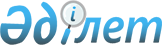 Об организации социальных рабочих мест для трудоустройства безработных граждан, относящихся к целевым группам населения
					
			Утративший силу
			
			
		
					Постановление акимата Айтекебийского района Актюбинской области от 16 марта 2012 года № 53. Зарегистрировано Департаментом юстиции Актюбинской области 2 апреля 2012 года № 3-2-131. Утратило силу постановлением акимата Айтекебийского района Актюбинской области от 6 июня 2012 года № 127      Сноска. Утратило силу постановлением акимата Айтекебийского района Актюбинской области от 06.06.2012 № 127.      

В соответствии со статьей 31 Закона Республики Казахстан от 23 января 2001 года № 148 «О местном государственном управлении и самоуправлении в Республике Казахстан», с подпунктом 5-4 статьи 7 и статьей 18-1 Закона Республики Казахстан от 23 января 2001 года № 149 «О занятости населения», постановлением Правительства Республики Казахстан от 19 июня 2001 года № 836 «О мерах по реализации Закона Республики Казахстан от 23 января 2001 года «О занятости населения», постановлением Правительства Республики Казахстан от 31 марта 2011 года № 316 «Об утверждении Программы занятости 2020», акимат района ПОСТАНОВЛЯЕТ:



      1. Организовать социальные рабочие места по Айтекебийскому району путем создания временных рабочих мест в организациях независимо от форм собственности.



      2. Утвердить перечень работодателей, предоставляющих социальные рабочие места, финансируемые за счет средств районного и республиканского бюджетов, согласно приложениям 1 и 2.



      3. Государственным учреждениям «Айтекебийский районный отдел занятости и социальных программ» и «Центр занятости Айтекебийского района» заключить соответствующие договоры и обеспечить трудоустройство безработных граждан, относящихся к целевым группам населения.



      4. Определить источником финансирования бюджетные программы 002-102-149 «Дополнительные меры по социальной защите граждан в сфере занятости населения» за счет средств бюджета района и 002-104-149 «Оказание мер государственной поддержки участникам Программы занятости 2020» за счет трансфертов из республиканского бюджета.



      5. Контроль за исполнением настоящего постановления возложить на заместителя акима района Рахметова Т.Б.



      6. Настоящее постановление вводится в действие по истечении десяти календарных дней после его первого официального опубликования и распространяется на правоотношения, возникшие с 1 марта 2012 года.      Исполняющий обязанности

      Акима района:                                А.Бердалин     

Приложение 1

к постановлению акимата Айтекебийского района

№ 53 от 16 марта 2012 года Перечень работадателей, организующих социальные рабочие места

Приложение 2

к постановлению акимата Айтекебийского района

№ 53 от 16 марта 2012 года Перечень работодателей, где будут организованы социальные рабочие места
					© 2012. РГП на ПХВ «Институт законодательства и правовой информации Республики Казахстан» Министерства юстиции Республики Казахстан
				№Наимеование предприятияПрофессия, специальностьКол-во работник

овПродолжите

льность, мес.Месячная заработная плата в тенге1ГУ «Қарабутакское лесное хозяйство»Рабочий56 (мес.)260002КГП «Қайнар» Рабочий56 (мес.)260003ТОО «Карабутак»Рабочий 56 (мес.)260004ТОО «Жамбыл-С» Рабочий56 (мес.)260005ТОО «Комсомол» Рабочий56 (мес.)260006ТОО «Щербаков» Рабочий56 (мес.)260007ТОО «Псков» Рабочий56 (мес.)260008ТОО «Құмқұдық» Рабочий56 (мес.)260009ТОО «БУЛАК АГРО» Рабочий56 (мес.)2600010ТОО «ЕНБЕК-AGRO» Рабочий 56 (мес.)2600011ТОО «Алтынсарино» Рабочий56 (мес.)2600012к\х «Алға» Рабочий56 (мес.)2600013ТОО «Өлкем» Рабочий56 (мес.)2600014ТОО «МТС Богетколь» Рабочий56 (мес.)2600015к\х «Жан-Нұр» Рабочий56 (мес.)2600016к\х «Алуа» Рабочий56 (мес.)2600017к\х «Бекнұр» Рабочий56 (мес.)2600018ИП «С.Ыбраев»Рабочий56 (мес.)2600019ИП «М.Ещанов»Рабочий56 (мес.)2600020к\х «Дәулет» (с/о Карабутак)Рабочий56 (мес.)2600021ИП «Амитов»Рабочий56 (мес.)2600022к\х «Самет»Рабочий56 (мес.)2600023к\х «Азамат»Рабочий56 (мес.)2600024к\х «Жаназар»Рабочий56 (мес.)2600025к\х «Айтым»Рабочий56 (мес.)2600026к\х «Даулет» (с/о Айке)Рабочий56 (мес.)2600027к\х «Юлия»Рабочий56 (мес.)2600028к\х «Шыңғыс»Рабочий56 (мес.)2600029ИП «Прмаганбетова Р»Рабочий56 (мес.)2600030 ИП «Волынец Г.Х.»Рабочий56 (мес.)2600031ИП «Хайбуллина Г.А.»Рабочий56 (мес.)2600032ИП «Толепов А.»Рабочий56 (мес.)2600033КГП "Қарабұтақ-Су"Рабочий56 (мес.)2600034ИП «Перьянова»Рабочий56 (мес.)26000№Наименование предприятияВ качестве кого планируется принять на работуПлани

руемо

е колич

ество рабоч

их местПлани

руема

я продо

лжите

льнос

ть работ (меся

цев)Размер месячной заработн

ой платы, тенгеПланируемый размер компенсаций, тенгеПланируемый размер компенсаций, тенгеПланируемый размер компенсаций, тенге№Наименование предприятияВ качестве кого планируется принять на работуПлани

руемо

е колич

ество рабоч

их местПлани

руема

я продо

лжите

льнос

ть работ (меся

цев)Размер месячной заработн

ой платы, тенге50%30%15%1. ТОВАРИЩЕСТВО С ОРГАНИЧЕННОЙ ОТВЕТСТВЕННОСТЬЮ1. ТОВАРИЩЕСТВО С ОРГАНИЧЕННОЙ ОТВЕТСТВЕННОСТЬЮ1. ТОВАРИЩЕСТВО С ОРГАНИЧЕННОЙ ОТВЕТСТВЕННОСТЬЮ1. ТОВАРИЩЕСТВО С ОРГАНИЧЕННОЙ ОТВЕТСТВЕННОСТЬЮ1. ТОВАРИЩЕСТВО С ОРГАНИЧЕННОЙ ОТВЕТСТВЕННОСТЬЮ1. ТОВАРИЩЕСТВО С ОРГАНИЧЕННОЙ ОТВЕТСТВЕННОСТЬЮ1. ТОВАРИЩЕСТВО С ОРГАНИЧЕННОЙ ОТВЕТСТВЕННОСТЬЮ1. ТОВАРИЩЕСТВО С ОРГАНИЧЕННОЙ ОТВЕТСТВЕННОСТЬЮ1. ТОВАРИЩЕСТВО С ОРГАНИЧЕННОЙ ОТВЕТСТВЕННОСТЬЮ1ТОО «Карабутак» механизатор11252000 тг26000 тг15600 тг7800 тг1ТОО «Карабутак» разнорабочий152000 тг26000 тг15600 тг7800 тг2ТОО «Комсомол»механизатор11252000 тг26000 тг15600 тг7800 тг2ТОО «Комсомол»разнорабочий152000 тг26000 тг15600 тг7800 тг3ТОО «ЕНБЕК-AGRO»разнорабочий31252000 тг26000 тг15600 тг7800 тг4ТОО «Жамбыл-С"разнорабочий21252000 тг26000 тг15600 тг7800 тг5ТОО «Щербаков»разнорабочий21252000 тг26000 тг15600 тг7800 тг6ТОО «Псков»разнорабочий21252000 тг26000 тг15600 тг7800 тг7ТОО «Құмқұдық»разнорабочий21252000 тг26000 тг15600 тг7800 тг8ТОО «Даут-М»разнорабочий11252000 тг26000 тг15600 тг7800 тг9ТОО «Астык»разнорабочий21252000 тг26000 тг15600 тг7800 тг10ТОО «Өлкем»разнорабочий51252000 тг26000 тг15600 тг7800 тг11ТОО «МТС Богетколь»разнорабочий21252000 тг26000 тг15600 тг7800 тг12ТОО «Каражыра ЛТД»разнорабочий21252000 тг26000 тг15600 тг7800 тг13ТОО "KazCopper" (КазКупер)разнорабочий21252000 тг26000 тг15600 тг7800 тг14ТОО «Коктас- Актобе»разнорабочий21252000 тг26000 тг15600 тг7800 тг15ТОО «БУЛАК-АГРО»разнорабочий21252000 тг26000 тг15600 тг7800 тг16ТОО «Актобеэнергоснаб»разнорабочий21252000 тг26000 тг15600 тг7800 тг17ТОО «Миялытау»разнорабочий21252000 тг26000 тг15600 тг7800 тг18ТОО «Теренсай+»разнорабочий21252000 тг26000 тг15600 тг7800 тг19ТОО «Алтынсарино»разнорабочий21252000 тг26000 тг15600 тг7800 тг20ТОО «Энергосистема»разнорабочий21252000 тг26000 тг15600 тг7800 тг21ТОО «Псков -А» разнорабочий21252000 тг26000 тг15600 тг7800 тгИтого452. ИНДИВИДУАЛЬНЫЙ ПРЕДПРИНИМАТЕЛЬ2. ИНДИВИДУАЛЬНЫЙ ПРЕДПРИНИМАТЕЛЬ2. ИНДИВИДУАЛЬНЫЙ ПРЕДПРИНИМАТЕЛЬ2. ИНДИВИДУАЛЬНЫЙ ПРЕДПРИНИМАТЕЛЬ2. ИНДИВИДУАЛЬНЫЙ ПРЕДПРИНИМАТЕЛЬ2. ИНДИВИДУАЛЬНЫЙ ПРЕДПРИНИМАТЕЛЬ2. ИНДИВИДУАЛЬНЫЙ ПРЕДПРИНИМАТЕЛЬ2. ИНДИВИДУАЛЬНЫЙ ПРЕДПРИНИМАТЕЛЬ2. ИНДИВИДУАЛЬНЫЙ ПРЕДПРИНИМАТЕЛЬ1ИП «Кишкенебаев»разнорабочий101252000 тг26000 тг15600 тг7800 тг2ИП «Ибраев»разнорабочий11252000 тг26000 тг15600 тг7800 тг3ИП «Перьянова»повар21252000 тг26000 тг15600 тг7800 тг4ИП «Куанышова»продавец11252000 тг26000 тг15600 тг7800 тг4ИП «Куанышова»сборщик мебели152000 тг26000 тг15600 тг7800 тг5ИП «Нуржанова»разнорабочий6652000 тг26000 тг15600 тг7800 тг5ИП «Нуржанова»парикмахер152000 тг26000 тг15600 тг7800 тг5ИП «Нуржанова»швея152000 тг26000 тг15600 тг7800 тг6ИП «Жалгасбаева»разнорабочий21252000 тг26000 тг15600 тг7800 тг7ИП «Толепов А.»разнорабочий21252000 тг26000 тг15600 тг7800 тг8ИП «Узакова»разнорабочий41252000 тг26000 тг15600 тг7800 тг9ИП "Прмаганбетова Р."разнорабочий11252000 тг26000 тг15600 тг7800 тг10ИП "Жумабаева"разнорабочий41252000 тг26000 тг15600 тг7800 тг11ИП "Дабылов"разнорабочий11252000 тг26000 тг15600 тг7800 тг12ИП "Скакова"разнорабочий11252000 тг26000 тг15600 тг7800 тг13ИП "Усербаев Алмат"разнорабочий21252000 тг26000 тг15600 тг7800 тгИтого403. КРЕСТЬЯНСКОЕ ХОЗЯЙСТВО3. КРЕСТЬЯНСКОЕ ХОЗЯЙСТВО3. КРЕСТЬЯНСКОЕ ХОЗЯЙСТВО3. КРЕСТЬЯНСКОЕ ХОЗЯЙСТВО3. КРЕСТЬЯНСКОЕ ХОЗЯЙСТВО3. КРЕСТЬЯНСКОЕ ХОЗЯЙСТВО3. КРЕСТЬЯНСКОЕ ХОЗЯЙСТВО3. КРЕСТЬЯНСКОЕ ХОЗЯЙСТВО3. КРЕСТЬЯНСКОЕ ХОЗЯЙСТВО1КХ «Аяжан»разнорабочий11252000 тг26000 тг15600 тг7800 тг2КХ "Жана-Тан"разнорабочий21252000 тг26000 тг15600 тг7800 тг3КХ «Булак»разнорабочий21252000 тг26000 тг15600 тг7800 тг4КХ «Жанат»разнорабочий21252000 тг26000 тг15600 тг7800 тг5КХ «Болашақ»разнорабочий21252000 тг26000 тг15600 тг7800 тг6КХ «Арман»разнорабочий21252000 тг26000 тг15600 тг7800 тг7КХ «Жандос»разнорабочий21252000 тг26000 тг15600 тг7800 тг8КХ «Базарбек»разнорабочий21252000 тг26000 тг15600 тг7800 тг9КХ «Береке»разнорабочий21252000 тг26000 тг15600 тг7800 тг10КХ "Наурыз"разнорабочий11252000 тг26000 тг15600 тг7800 тг11КХ "Байдильда"разнорабочий11252000 тг26000 тг15600 тг7800 тг12КХ "Темирбек"разнорабочий31252000 тг26000 тг15600 тг7800 тг13КХ "Каракат"разнорабочий31252000 тг26000 тг15600 тг7800 тг14КХ «Жан-Нур»разнорабочий31252000 тг26000 тг15600 тг7800 тг15КХ «Қожакелді»разнорабочий21252000 тг26000 тг15600 тг7800 тг16КХ «Самурат»разнорабочий21252000 тг26000 тг15600 тг7800 тг17КХ «Нурлыбек»разнорабочий11252000 тг26000 тг15600 тг7800 тг18КХ «Карлыгаш»разнорабочий21252000 тг26000 тг15600 тг7800 тг19КХ «Гани»разнорабочий11252000 тг26000 тг15600 тг7800 тг20КХ «Жаназар»разнорабочий51252000 тг26000 тг26000 тг7800 тг21КХ «Шынгыс»разнорабочий21252000 тг26000 тг26000 тг7800 тг22КХ «Казыби»разнорабочий31252000 тг26000 тг15600 тг7800 тг23КХ «Талмуринд»разнорабочий11252000 тг26000 тг15600 тг7800 тг24КХ "Даулет" Айкенский с/оразнорабочий41252000 тг26000 тг15600 тг7800 тг25КХ "Азамат" Айкенский с\оразнорабочий41252000 тг26000 тг15600 тг7800 тг26КХ "Алга"разнорабочий61252000 тг26000 тг15600 тг7800 тг27КХ "Айтым"разнорабочий41252000 тг26000 тг15600 тг7800 тг28КХ "Даулет" Карабутакский с/о разнорабочий41252000 тг26000 тг15600 тг7800 тг29КХ "Нур"механизатор21252000 тг26000 тг15600 тг7800 тг30КХ "Талап"механизатор21252000 тг26000 тг15600 тг7800 тг31КХ "Азамат " Саратский с\омеханизатор21252000 тг26000 тг15600 тг7800 тг32КХ «Самет»разнорабочий31252000 тг26000 тг15600 тг7800 тг33КХ "Адилет"разнорабочий11252000 тг26000 тг15600 тг7800 тг34КХ "Гульзат"механизатор11252000 тг26000 тг15600 тг7800 тг34КХ "Гульзат"водитель11252000 тг26000 тг15600 тг7800 тг35КХ "Асем"механизатор21252000 тг26000 тг15600 тг7800 тг35КХ "Асем"строитель352000 тг26000 тг15600 тг7800 тг35КХ "Асем"скотник252000 тг26000 тг15600 тг7800 тг36КХ "Даулет" с.Теренсайразнорабочий31252000 тг26000 тг15600 тг7800 тг37ҚХ "Юлия"механизатор2452000 тг26000 тг15600 тг7800 тг38КХ "Бопай"разнорабочий21252000 тг26000 тг15600 тг7800 тг39КХ "Мария"водитель11252000 тг26000 тг15600 тг7800 тг40КХ "Тулеу"рабочий11252000 тг26000 тг15600 тг7800 тг40КХ "Тулеу"шофер11252000 тг26000 тг15600 тг7800 тг40КХ "Тулеу"скотник11252000 тг26000 тг15600 тг7800 тг41КХ "Шиликти"разнорабочий11252000 тг26000 тг15600 тг7800 тг42КХ "Асыл"разнорабочий1652000 тг26000 тг15600 тг7800 тг43КХ "Рахат"разнорабочий51252000 тг26000 тг15600 тг7800 тг44КХ "Айгерим"разнорабочий21252000 тг26000 тг15600 тг7800 тгИтого1084. ПРОЧИЕ4. ПРОЧИЕ4. ПРОЧИЕ4. ПРОЧИЕ4. ПРОЧИЕ4. ПРОЧИЕ4. ПРОЧИЕ4. ПРОЧИЕ4. ПРОЧИЕ1КГП «Кайнар»разнорабочий31252000 тг26000 тг15600 тг7800 тг2КГП "Карабутак-Су"разнорабочий61252000 тг26000 тг15600 тг7800 тг3ПК "Асем Наз"разнорабочий41252000 тг26000 тг15600 тг7800 тгИтого13Итого206